Intensivkurs Versorgung mit Heil- und Hilfsmitteln – vom Anspruch des Patienten bis zur Kostenübernahme durch die KrankenkasseWann: 	Samstag, 25. März 2023 10:00 Uhr - 18:00 Uhr und  			Sonntag, 26. März 2023 09:00 Uhr - 15:30 UhrWo: 		Online-Seminar – MS TeamsAnmeldung:	bei der Akademie für Wundmanagement per Mail unter:		rissmann-eckle@dhbw-heidenheim.de, oder per Fax oder unter unserer		Homepage: www.wundwoche.deProgrammSamstag: 25.3.202310.00 	Hilfsmittelverordnung - Hilfsmittelkatalog12.15 		Mittagspause13.00 		Widerspruch bei Ablehnung durch den Kostenträger14.00		Verordnung von Hilfsmitteln durch Pflegekräfte15.15	 	Kaffeepause15.40		Was brauchen Wundpatienten – was verordnen wir17.45 		Abschlussdiskussion (Ende 18.00 Uhr)Sonntag: 26.3.202309.00 		Heilmittelverordnung - Heilmittelkatalog10.30 		Kaffeepause11.00 		Was brauchen Wundpatienten – was verordnen wir13.15 		Mittagspause14.00 		Pflegehilfsmittel zum Verbrauch15.15 		Abschlussdiskussion (Ende 15.30 Uhr)Seminarkosten:	190,00 EuroReferentinnen:Dr.med. Michaela Knestele 				Carina HeckelChirurgin Wundzentrum Allgäu,			Chirurgin Wundzentrum Allgäu,Lymphologin, 						Kliniken Ostallgäu-KaufbeurenKliniken Ostallgäu-Kaufbeuren, 			fachlich wissenschaftliche Leitung der AWM 	in Kooperation mit dem Wundnetz Allgäu e.V. und 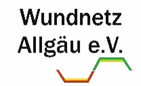 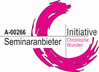 